REQUERIMENTOManaus,       de           de         EU, abaixo identificado, venho mui respeitosamente solicitar o que segue:EMISSÃO DO (S) SEGUINTE (S) DOCUMENTO (S):PEDIDO DE SEGUNDA VIA ou CORREÇÃO:Assinatura do Aluno:________________________________________________________________________________________________________________________________(Ou ainda, CONFORME PREVISTO NO REGIMENTO DO CURSO, E ORIENTAÇÕES DEFINIDAS NO MANUAL DO ALUNO)VENHO REQUERER JUNTO À COORDENAÇÃO DE CURSO, ANEXANDO OS DOCUMENTOS QUE SUBSIDIAM O PEDIDO E OBSERVANDO OS PRAZOS DEFINIDO NO MANUAL DO ALUNO, O QUE SEGUE:JUSTIFICATIVA:_______________________________________________________________________________________________________________________________________________________________________________________________________________________________________________________________________________________________________                                       __________________________________Assinatura do Requerente                                                         Assinatura do Orientador (a) Protocolo nº..........página nº..........livro nº..........Data: _____/______/_____ Horário: _____:_____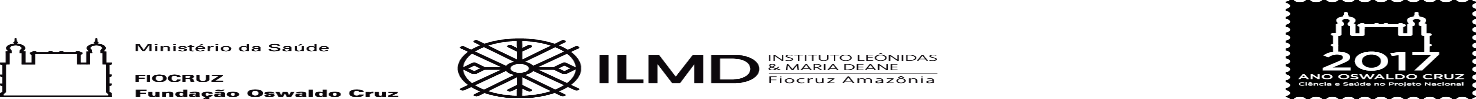 REQUERENTE:______________________________________________________________________________ASSUNTO:_________________________________________________________________________________Recebido por (nome legível do trabalhador da SECA):______________________________________________Nome do(a) Aluno(a)Programa Stricto ou Lato Sensu ou Outro tipoNº matrículaAno de ingressoTelefone e e-mailCERTIFICADO DE CONCLUSÃO DE CURSO LATO SENSU (antes deve ser visto os documentos necessários)HISTÓRICO ESCOLARDECLARAÇÃO DE MATRÍCULADECLARAÇÃO DE PRESENÇA EM PROVA DE PROCESSO SELETIVODECLARAÇÃO DE SER BOLSISTADECLARAÇÃO QUE CONCLUIU OS CRÉDITOS DE MESTRADO OU ESPECIALIZAÇÃODECLARAÇÃO QUE ESTÁ APTO A DEFENDER DISSERTAÇÃO OU TCCDECLARAÇÃO QUE COMPARECEU À DEFESA DE DISSERTAÇÃO OU TCCOutro tipo de declaraçãoCERTIFICADO DE CONCLUSÃO DE CURSO LATO SENSUHISTÓRICO ESCOLAR DE CONCLUINTEDIPLOMA DE MESTRECRACHÁ DE IDENTIFICAÇÃOAbono de faltasRevisão do Conceito Final e de FrequênciasProrrogação de Entrega e Defesa de TCC Outros